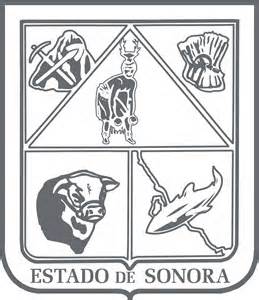    GOBIERNO DEL ESTADO DE SONORA     	05-DDO-P02-F01/REV.00  DESCRIPCIÓN DE PUESTO											ID: 1501-007OBJETIVOPlanear, organizar, controlar y evaluar programas y proyectos de capacitación, vinculación y comunicación.RESPONSABILIDADESRELACIONESMEDIDORES DE EFICIENCIADATOS GENERALES DEL PERFILGrado de estudios	Grado de estudios requerido y deseable.	Requerido:  	Deseable:   ¿El puesto requiere alguna especialización académica?		Carrera:	Licenciatura en Derecho, Administración Pública o afín 	Área:	Administrativa¿El puesto requiere experiencia laboral?La experiencia laboral requerida.• Tiempo indeterminado en Capacitación y Vinculación¿La ejecución del puesto requiere del conocimiento del inglés o algún otro idioma?Grado de dominio del idioma inglés¿La ejecución del puesto requiere del conocimiento de manejo de computadora?Nivel de conocimientos de computación.¿Qué nivel de habilidad de trato con personas requiere el puesto?Habilidad de trato con personas.¿Cuál es el nivel de la responsabilidad gerencial necesaria?Nivel de responsabilidad gerencial¿Cuál es el resultado esencial del puesto?El resultado esencial del puesto y el resultado secundario más importante.En primer lugar: 
En segundo lugar:  En relación al servicio a la comunidad y a los objetivos sociales y políticos del Gobierno del Estado, su puesto:Orientación del puesto.Manejo de personal requeridoNúmero de personas a cargo del titular del puestoRecursos financieros a su cargo(M = 000; MM = 000,000 de pesos anuales)¿Si maneja recursos financieros, su responsabilidad sobre ellos es?Tipo de responsabilidad sobre los recursos financieros que maneja.Tipo de Análisis PredominanteMarco de actuación y supervisión recibidaDATOS DE APROBACIÓNInformación provista por:                                                      Información aprobada por:DATOS GENERALESDATOS GENERALESDATOS GENERALESDATOS GENERALESTítulo actual del puesto funcional:Director de Capacitación, Vinculación y Comunicación SocialDependencia/Entidad:Tribunal de Justicia Administrativa     Área de adscripción:Sala Superior del Tribunal de Justicia AdministrativaReporta a:Magistrado PresidentePuestos que le reportan:NingunoPresentar al Pleno la propuesta de programas, proyectos y acciones.Promover y difundir programas de capacitación, foros, seminarios, talleres.Fomentar relaciones y establecer mecanismos de coordinación y colaboración con poderes del Estado y Tribunales.Proponer a la plena celebración de convenios con universidades.
Internas:
Internas:a) Magistrados y personal que integran el pleno del Tribunal.b)  Diversas dependencias del Gobierno, Organismos.Externas:Externas:a) Tribunales de todos los Estados.b) Universidades particulares. Número de capacitaciones promovidas para el personal del Tribunal.Sexo:Estado Civil:Edad:Entre 25 a 50 años. Nombre: Nombre:    Cargo:Director de Capacitación, Vinculación y Comunicación Social    Cargo:Magistrado Presidente